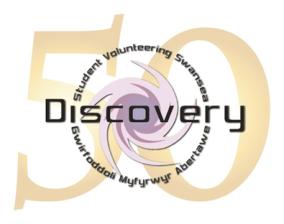 Pecyn Cyflwyno Cais i fod yn Ymddiriedolwr Myfyrwyr Gwirfoddoli Myfyrwyr Discovery Abertawe Student TrusteeApplication Pack2024LLUN:Gwirfoddoli Myfyrwyr Discovery Abertawe, Ymddiriedolwyr MyfyrwyrRhaid i bob elusen gael ymddiriedolwyr. Maent yn goruchwylio gwaith yr elusen a byddant yn gyfrifol yn gyfreithiol amdani yn y pen draw. Mae’r gwaith ymarferol a wnaed ganddynt yn amrywio ac yn aml, mae’n dibynnu ar faint yr elusen a nifer y staff mae’n eu cyflogi.Mae bod yn ymddiriedolwyr elusen yn gyfle gwych. Nid oes llawer o bobl yn cael y cyfle i'w wneud a phrin yw’r bobl sy’n gallu ei wneud wrth astudio yn y Brifysgol. Gallwch leisio barn mewn ffordd real ac ystyrlon ar gyfeiriad Gwirfoddoli Myfyrwyr Discovery Abertawe; byddwch yn gwirfoddoli ochr yn ochr â staff ymroddedig i wneud ein Helusen wych yn llwyddiant; gallwch fagu sgiliau a phrofiadau gwych a fydd yn gwella eich CV a’ch ceisiadau ar gyfer swyddi yn y dyfodol; byddwch yn derbyn hyfforddiant rhagorol i’ch helpu yn eich rôl; byddwch yn cael profiad o realiti cynnal elusen a byddwch yn rhan o wneud gwahaniaeth sylweddol i gymuned Abertawe.Mae bod yn ymddiriedolwr myfyriwr yn gofyn am eich amser a’ch ymrwymiad. Gall fod yn heriol ac efallai y bydd yn rhaid i chi wneud penderfyniadau anodd. Bydd staff ac ymddiriedolwyr nad ydynt yn fyfyrwyr yno i’ch cefnogi ond disgwylir i’r holl ymddiriedolwyr gymryd rhan a rhannu’r cyfrifoldebau. Mae gan Discovery SVS ymddiriedolwyr nad ydynt yn fyfyrwyr hefyd, ac mae’r rhan fwyaf o’r rhain yn staff y Brifysgol ac mae un yn gynrychiolwr cymunedol. Ar y cyd â’r staff, maent yn cefnogi ymddiriedolwyr sy’n fyfyrwyr ar bob cam o’r ffordd.Mae’r holl ymddiriedolwyr yn gyfrifol am y canlynol:Ariannol a ChyfreithiolMae ymddiriedolwyr yn gyfrifol yn gyfreithiol ac yn ariannol, a dylent fod yn ymwybodol o’r goblygiadauDylai ymddiriedolwyr fod yn ymwybodol o bolisïau DISCOVERY a sicrhau y cânt eu rhoi ar waithDylai ymddiriedolwyr ddyrannu cronfeydd ariannol yn gyfrifol, a bod yn ymwybodol o’u hatebolrwydd.Bydd ymddiriedolwyr yn cymryd yr awenau wrth godi arian ar gyfer yr elusenMae ymddiriedolwyr yn gyfrifol am gyflogi staff DISCOVERYGweinyddiaeth Swyddfa •	Sicrhau bod staff yn y swyddfa bob amser yn ystod oriau swyddfa, gan ddarparu staff cyflenwi os oes angen•	Sicrhau bod yr holl systemau yn y swyddfa’n weithredol•	Creu awyrgylch groesawgar•	Sicrhau amgylchedd gweithio daCyfrifoldebau Cyffredinol•	Cynnig cymorth a chyngor i’r holl aelodau o DISCOVERY a gweithio gyda staff•	Bod yn bresennol mewn cyfarfodydd a hyfforddiant priodol•	Cynrychioli DISCOVERY a hyrwyddo egwyddorion, nodau ac amcanion y sefydliad yn rhagweithiol•	Dylanwadu ar gyfeiriad a chynllunio at ddyfodol DISCOVERY•	Cynorthwyo wrth recriwtio gwirfoddolwyr a staff lle bynnag y bo angenCyfarfodyddByddwch yn mynychu o leiaf 5 cyfarfod o fwrdd llawn yr ymddiriedolwyr y flwyddyn Byddwch hefyd yn rhan o is-grwpiau sy’n goruchwylio meysydd penodol o waith. Bydd nifer y cyfarfodydd yn amrywio ond byddant o leiaf yr un mor rheolaidd â chyfarfodydd y bwrdd llawn. Bydd gwaith sy’n ymwneud â'r is-grŵp y bydd yn rhaid ei wneud rhwng cyfarfodydd. Fel arfer, bydd ymddiriedolwyr yn dewis is-grwpiau yn unol â’u sgiliau a’u profiad neu mewn meysydd mae ganddynt ddiddordeb penodol mewn dysgu amdanynt. Gallwch ddisgwyl mynd i tuag un cyfarfod y mis, gydag ambell cyfarfod ychwanegol a thasgau i’w gwneud ar ben hynny.Is-grwpiau Presennol Staffio a RheoliGwasanaeth i WirfoddolwyrGwasanaethau i'r GymunedY Cyfryngau a ChyhoeddusrwyddCodi ArianCyllidIechyd, Diogelwch a PholisïauRolau penodolGallwch sefyll mewn etholiad i fod yn ymddiriedolwr. Mae rhai pobl hefyd yn sefyll mewn etholiad ar gyfer rôl benodol. Mae’r rhain yn cynnwys Llywydd, Trysorydd ac Ysgrifennydd. Yn ogystal, mae gan Discovery Is-lywydd sy’n cael ei ddewis gan y bwrdd pan fydd yn cael ei ethol.Llywydd ‘Wyneb’ Discovery, gan gynrychioli Discovery ar draws y Brifysgol ac Abertawe.Yn gweithio’n agos gyda Chadeirydd Bwrdd yr Ymddiriedolwyr a’r Cyfarwyddwr i gymryd yr awenau wrth gynllunio penderfyniadau am staff a materion allweddol eraill.Yn dilyn y diweddaraf o ran gweithgareddau yn y sefydliadYn cynrychioli Discovery mewn cyfarfodydd a digwyddiadau ar draws y BrifysgolYn arwain cyfarfodydd y bwrdd drwy gymryd rôl cadeirydd. Golyga hyn sicrhau bod pawb yn cael y cyfle i siarad, bod holl bwyntiau’r agenda’n cael eu trafod a bod penderfyniadau priodol yn cael eu gwneudYn cefnogi gweddill yr ymddiriedolwyr sy’n fyfyrwyr, gan sicrhau eu bod yn deall eu rolau a’u cyfrifoldebau ac yn eu herio lle bo’n briodol os nad ydynt yn cyflawni eu hymrwymiadauYn rhannu cyfrifoldebau ymddiriedolwyr llawn, gan gynnwys atebolrwydd cyfreithiolYn cytuno ar yr agenda ar gyfer cyfarfodydd Bwrdd yr Ymddiriedolwyr, ac yn sicrhau bod yr Ysgrifennydd yn ei hanfon allanSgiliau dymunol: arweinyddiaeth, gweithio mewn tîm, siarad yn gyhoeddus, trefnu, ysgogi eraill. Trysorydd Yn deall sut caiff arian ei wario ac yn ymwybodol o’r holl gronfeydd o arian.Yn cynhyrchu adroddiadau ariannol ar gyfer cyfarfodydd Bwrdd yr Ymddiriedolwyr.Yn gweithio’n agos gyda’r Cyfarwyddwr a’r Trysorydd nad yw’n fyfyriwr.Yn nodi diffygion o ran cyllid ac yn cefnogi ceisiadau am arian a chodi arianYn gwirio ac yn sicrhau y cydymffurfir â gofynion cyfreithiol codi arianYn trefnu ac yn cadeirio cyfarfodydd cyllidoYn rhannu cyfrifoldebau ymddiriedolwyr llawn, gan gynnwys atebolrwydd cyfreithiolSgiliau dymunol: gwybodaeth am systemau arianno, trefnu, cyllidebu, gweithio mewn tîm.YsgrifennyddYn gyfrifol am gymryd cofnodion mewn cyfarfodydd a chylchredeg cofnodion a’r agenda.Yn casglu ac yn coladu cofnodion o holl gyfarfodydd yr is-grwpiauYn trefnu ochr weinyddol bwrdd yr ymddiriedolwyr, megis sicrhau bod rhestrau o gysylltiadau’n gyfoesYn sicrhau y caiff lleoliadau a lluniaeth ar gyfer cyfarfodydd yn cael eu trefnuYn cydlynu digwyddiadau cymdeithasol i ymddiriedolwyrYn rhannu cyfrifoldebau ymddiriedolwyr llawn, gan gynnwys atebolrwydd cyfreithiolSgiliau dymunol: trefnu, cyfathrebu, gweithio mewn tîm, sgiliau gweinyddu daSut i gyflwyno caisEdrychwch ar ein gwefan a’n tudalen Facebook, gofynnwch i weld ein Hadroddiad Blynyddol, siaradwch â gwirfoddolwyr sy’n fyfyrwyr, yn gydlynwyr prosiectau, yn ymddiriedolwyr neu’n staff. Hyd yn oed os ydych chi eisoes yn gwybod llawer am Discovery, ceisiwch ddysgu rhywbeth newydd.Cwblhewch y ffurflen gais isod a’i dychwelyd i Discovery@abertawe.ac.uk gan nodi Cais i fod yn Ymddiriedolwr fel pwnc yr e-bost  Dydd Gwener 19 Ebrill 10ybOs oes gennych chi gwestiynau penodol am fod yn ymddiriedolwr, gallwch siarad â staff, ein e-bostio ni, cysylltu â ni drwy Facebook neu alw heibio. Neu gallwch ddod o hyd i ymddiriedolwr presennol a gofyn iddo, neu ofyn i staff eich rhoi mewn cysylltiad.Caiff yr holl ymddiriedolwyr newydd eu hethol yn ein Cyfarfod Cyffredinol Blynyddol (AGM).  Byddwch yn rhannu’r datganiad rydych chi’n ei ysgrifennu yn eich cais gyda’n holl wirfoddolwyr sy’n fyfyrwyr fel y gallant fwrw pleidlais.Rhagor o wybodaeth am fod yn ymddiriedolwrCipolwg ar ddyletswyddau ymddiriedolwyrFersiwn fer sy’n dod o: https://www.gov.uk/government/publications/the-essential-trustee-what-you-need-to-know-cc3/the-essential-trustee-what-you-need-to-know-what-you-need-to-do#trustees-duties-at-a-glanceSicrhau bod eich elusen yn cyflawni ei dibenion er budd y cyhoeddGolyga hyn fod yn rhaid i ymddiriedolwyr sicrhau bod yr elusen yn gwneud yr hyn a gafodd ei sefydlu i’w wneud, felly dylech chi:Sicrhau eich bod chi’n deall dibenion yr elusen fel a amlinellwyd yn ei dogfen lywodraethuGweithio gyda staff i gynllunio’r hyn byddwn yn ei wneud a sut y byddwn yn gwario ein harian neu’n codi’r arian mae ei angen arnom.Cydymffurfio â dogfen lywodraethu eich elusen a’r gyfraithRhaid i chi a’ch cyd-ymddiriedolwyr:Sicrhau eich bod chi’n gwneud yr hyn mae ein cyfansoddiad yn ei ddweud a sicrhau nad ydym yn mynd yn groes i’r gyfraithGweithredu er budd gorau eich elusenRhaid i chi:Gymryd y penderfyniad gorau y gallwch dros yr elusenMeddwl am y tymor hir yn ogystal â’r tymor byrOsgoi rhoi eich hun mewn sefyllfa lle mae eich dyletswydd i’ch elusen yn gwrthdaro â’ch buddiannau personol neu’ch ffyddlondeb i unrhyw berson neu sefydliad arallRheoli adnoddau eich elusen yn gyfrifolRhaid i chi weithredu’n gyfrifol, yn rhesymol ac yn onest. Weithiau, gelwir hyn yn ddyletswydd pwyll. Mae bod yn bwyllog yn ymwneud ag ymarfer barn ddoeth. Rhaid i chi a’ch cyd-ymddiriedolwyr:Sicrhau y caiff eich arian ei wario’n briodol Os yw arian wedi’i roi neu wedi’i godi at ddiben penodol, sicrhewch y caiff ei wario at y diben hwnnwSicrhewch nad yw’r elusen yn addas i wneud mwy nag sy’n realistigGweithredu gyda gofal a sgil resymolFel rhywun sy’n gyfrifol am reoli elusen, mae’r canlynol yn berthnasol:Rhaid defnyddio gofal a sgil resymol, gan ddefnyddio’ch sgiliau a’ch profiad a chymryd y cyngor priodol pan fo angenDylech roi digon o’ch amser, o’ch syniadau a’ch egni i’ch rôl, er enghraifft drwy baratoi ar gyfer, mynd i a chymryd rhan weithgar yn holl gyfarfodydd yr ymddiriedolwyrSicrhau bod eich elusen yn atebolRhaid i chi a’ch cyd-ymddiriedolwyr gydymffurfio â gofynion cyfrifyddu ac adrodd statudol. Dylech chi hefyd:Allu dangos bod eich elusen yn cydymffurfio â'r gyfraith, wedi’i chynnal yn dda ac yn effeithiol, bod staff yn eich cefnogi i wneud hyn a chymryd yr awenau i sicrhau y bydd hyn yn digwydd.Beth mae cyn-ymddiriedolwyr yn ei ddweud?“Fel ymddiriedolwr, roeddwn i wedi gallu cael gwybodaeth fanwl am yr elusen, a wnaeth arwain at werthfawrogiad gwell o’r gwaith mae Discovery yn ei wneud, ac mae wedi helpu i feithrin fy angerdd dros helpu eraill!”“Mae bod yn ymddiriedolwr wedi dysgu mwy i mi am sut mae elusen y gweithio ac mae wedi bod yn wych er mwyn cynyddu fy ymdeimlad o gyfrifoldeb dros rywbeth pwysig a chwerthchweil.”“Mae bod yn ymddiriedolwr sy’n fyfyrwyr wedi rhoi cyfle i mi ddatblygu dealltwriaeth o sut mae’r elusen yn gweithredu, a rhoddodd lwyfan i mi ddysgu sgiliau newydd a datblygu sgiliau presennol ac yn bwysicaf oll, cwrdd â phobl wirioneddol wych :)”“Mae bod yn ymddiriedolwr sy’n fyfyriwr wedi rhoi cyfle i mi ehangu fy mhrofiad a datblygu fy sgiliau proffesiynol. Mae hefyd wedi fy ngalluogi i wneud rhywbeth ochr yn ochr â’m gradd, cwrdd â phobl newydd a chael profiadau newydd”“Mae bod yn llywydd myfyriwr wedi bod yn heriol ond mae'r manteision wedi bod llawer yn fwy na’r anfanteision yn ystod y flwyddyn, yn bendant. Mae’r agwedd gadarnhaol a chymorth gan Fwrdd yr Ymddiriedolwyr wedi gwneud y profiad hyd yn oed yn well. Rwy wedi gweld fy hun yn tyfu fel person dros y flwyddyn, ac mae Discovery wedi dod yn rhan fawr o’m mywyd”“Fel ymddiriedolwr sy’n fyfyriwr, roeddwn i wedi gallu datblygu sgiliau newydd, dysgu mwy am strwythur yr elusen a chefnogi ein gilydd mewn meysydd gwahanol.”“Mae bod yn ymddiriedolwr sy’n fyfyriwr wedi fy helpu i fagu hyder, dysgu ac ymarfer sgiliau newydd, bod yn ddigon dewr i ymgymryd â heriau newydd ac mae hefyd wedi rhoi ymdeimlad o bwrpas drwy helpu eraill.” “Bod yn ymddiriedolwr sy’n fyfyriwr yw un o'r profiadau gorau yn y Brifysgol hyd yma. Mae wedi fy helpu i ddatblygu fel person a dysgu sgiliau sy’n hanfodol ar gyfer y dyfodol. Mae cael y cyfle i fod yn rhan o elusen mor wych a dysgu mwy am sut mae’n gweithredu yn gwneud i mi ddwlu ar Discovery a’r gwaith mae’n ei wneud yn fwyfwy bob dydd. I unrhyw un sydd am fod yn berson gwell a fersiwn fwy cyflawn o’i hun, byddwch yn ymddiriedolwr!”Gwirfoddoli Myfyrwyr Discovery AbertaweFfurflen Gais i fod yn Ymddiriedolwr sy’n FyfyriwrDychweler y ffurflen gais hon i Discovery@abertawe.ac.uk gan nodi Cais i fod yn Ymddiriedolwr fel pwnc yr e-bost Dydd Gwener 19 Ebrill 10ybOs oes gennych chi ymholiadau yn y cyfamser, e-bostiwch Discovery@abertawe.ac.uk a bydd un o’n hymddiriedolwyr presennol yn gwneud ei orau glas i’ch helpu.Enw:Enw:Rhif myfyriwr:Rhif myfyriwr:Beth ydych chi’n ei astudio ac ym mha flwyddyn ydych chi:Beth ydych chi’n ei astudio ac ym mha flwyddyn ydych chi:Cyfeiriad e-bost:Cyfeiriad e-bost:Rhif ffôn:Rhif ffôn:Ydych chi’n gwirfoddoli gyda Discovery ar hyn o bryd?Ydych chi’n gwirfoddoli gyda Discovery ar hyn o bryd?Allwch chi ymrwymo i fod yn y rôl rhwng Mehefin 2024 tan o leiaf Mehefin 2025?Os ydych chi eisiau, gallwch aros yn y rôl am 3 blynedd ond disgwylir i chi ymrwymo a mynychu’r holl gyfarfodydd am un flwyddyn o leiaf. Os byddwch chi’n penderfynu aros yn y rôl ar ôl y cyfnod hwn, rhaid i chi barhau i fynychu’r holl gyfarfodydd.Allwch chi ymrwymo i fod yn y rôl rhwng Mehefin 2024 tan o leiaf Mehefin 2025?Os ydych chi eisiau, gallwch aros yn y rôl am 3 blynedd ond disgwylir i chi ymrwymo a mynychu’r holl gyfarfodydd am un flwyddyn o leiaf. Os byddwch chi’n penderfynu aros yn y rôl ar ôl y cyfnod hwn, rhaid i chi barhau i fynychu’r holl gyfarfodydd.Oes gennych chi ddiddordeb mewn cyflwyno cais am rôl benodol ar y pwyllgor? Gallwch ddewis mwy nag un ac rydym yn argymell dewis dim rôl yn ogystal ag unrhyw rôl benodol er mwyn i chi allu cael eich ethol fel ymddiriedolwr cyffredinol o hyd os na chewch eich ethol ar gyfer rôl benodol. Oes gennych chi ddiddordeb mewn cyflwyno cais am rôl benodol ar y pwyllgor? Gallwch ddewis mwy nag un ac rydym yn argymell dewis dim rôl yn ogystal ag unrhyw rôl benodol er mwyn i chi allu cael eich ethol fel ymddiriedolwr cyffredinol o hyd os na chewch eich ethol ar gyfer rôl benodol. Oes gennych chi ddiddordeb mewn cyflwyno cais am rôl benodol ar y pwyllgor? Gallwch ddewis mwy nag un ac rydym yn argymell dewis dim rôl yn ogystal ag unrhyw rôl benodol er mwyn i chi allu cael eich ethol fel ymddiriedolwr cyffredinol o hyd os na chewch eich ethol ar gyfer rôl benodol. Oes gennych chi ddiddordeb mewn cyflwyno cais am rôl benodol ar y pwyllgor? Gallwch ddewis mwy nag un ac rydym yn argymell dewis dim rôl yn ogystal ag unrhyw rôl benodol er mwyn i chi allu cael eich ethol fel ymddiriedolwr cyffredinol o hyd os na chewch eich ethol ar gyfer rôl benodol. Oes gennych chi ddiddordeb mewn cyflwyno cais am rôl benodol ar y pwyllgor? Gallwch ddewis mwy nag un ac rydym yn argymell dewis dim rôl yn ogystal ag unrhyw rôl benodol er mwyn i chi allu cael eich ethol fel ymddiriedolwr cyffredinol o hyd os na chewch eich ethol ar gyfer rôl benodol. LlywyddTrysoryddTrysoryddYsgrifennyddDim rôl benodolPam mae bod yn ymddiriedolwr o ddiddordeb i chi? Caiff hyn ei rannu’n gyhoeddus a chyda’n holl wirfoddolwyr a’i ddefnyddio fel sail i’w pleidlais. Felly sicrhewch eich bod chi’n dweud wrthym pam hoffech chi fod yn ymddiriedolwr i Discovery a pha sgiliau a phrofiad gallwch chi eu cynnig yn y rôl, e.e. profiad o wirfoddoli, sgiliau trefnu, sgiliau rhyngbersonol, pam ydych chi’n angerddol dros wasanaethu ein helusen yn y ffordd hon.Os ydych chi’n gwneud cais am rôl benodol, dywedwch wrthym pam mae’r rôl hon o ddiddordeb i chi.Pam mae bod yn ymddiriedolwr o ddiddordeb i chi? Caiff hyn ei rannu’n gyhoeddus a chyda’n holl wirfoddolwyr a’i ddefnyddio fel sail i’w pleidlais. Felly sicrhewch eich bod chi’n dweud wrthym pam hoffech chi fod yn ymddiriedolwr i Discovery a pha sgiliau a phrofiad gallwch chi eu cynnig yn y rôl, e.e. profiad o wirfoddoli, sgiliau trefnu, sgiliau rhyngbersonol, pam ydych chi’n angerddol dros wasanaethu ein helusen yn y ffordd hon.Os ydych chi’n gwneud cais am rôl benodol, dywedwch wrthym pam mae’r rôl hon o ddiddordeb i chi.Pam mae bod yn ymddiriedolwr o ddiddordeb i chi? Caiff hyn ei rannu’n gyhoeddus a chyda’n holl wirfoddolwyr a’i ddefnyddio fel sail i’w pleidlais. Felly sicrhewch eich bod chi’n dweud wrthym pam hoffech chi fod yn ymddiriedolwr i Discovery a pha sgiliau a phrofiad gallwch chi eu cynnig yn y rôl, e.e. profiad o wirfoddoli, sgiliau trefnu, sgiliau rhyngbersonol, pam ydych chi’n angerddol dros wasanaethu ein helusen yn y ffordd hon.Os ydych chi’n gwneud cais am rôl benodol, dywedwch wrthym pam mae’r rôl hon o ddiddordeb i chi.Pam mae bod yn ymddiriedolwr o ddiddordeb i chi? Caiff hyn ei rannu’n gyhoeddus a chyda’n holl wirfoddolwyr a’i ddefnyddio fel sail i’w pleidlais. Felly sicrhewch eich bod chi’n dweud wrthym pam hoffech chi fod yn ymddiriedolwr i Discovery a pha sgiliau a phrofiad gallwch chi eu cynnig yn y rôl, e.e. profiad o wirfoddoli, sgiliau trefnu, sgiliau rhyngbersonol, pam ydych chi’n angerddol dros wasanaethu ein helusen yn y ffordd hon.Os ydych chi’n gwneud cais am rôl benodol, dywedwch wrthym pam mae’r rôl hon o ddiddordeb i chi.Pam mae bod yn ymddiriedolwr o ddiddordeb i chi? Caiff hyn ei rannu’n gyhoeddus a chyda’n holl wirfoddolwyr a’i ddefnyddio fel sail i’w pleidlais. Felly sicrhewch eich bod chi’n dweud wrthym pam hoffech chi fod yn ymddiriedolwr i Discovery a pha sgiliau a phrofiad gallwch chi eu cynnig yn y rôl, e.e. profiad o wirfoddoli, sgiliau trefnu, sgiliau rhyngbersonol, pam ydych chi’n angerddol dros wasanaethu ein helusen yn y ffordd hon.Os ydych chi’n gwneud cais am rôl benodol, dywedwch wrthym pam mae’r rôl hon o ddiddordeb i chi.500 gair: 500 gair: 500 gair: 500 gair: 500 gair: Beth ydych chi'n gwybod am Discovery SVS? Rydym ni’n cynnwys hwn i sicrhau bod darpar ymddiriedolwyr sy’n fyfyrwyr yn deall yr hyn maent yn cynnig bod yn rhan ohono.   Beth ydych chi'n gwybod am Discovery SVS? Rydym ni’n cynnwys hwn i sicrhau bod darpar ymddiriedolwyr sy’n fyfyrwyr yn deall yr hyn maent yn cynnig bod yn rhan ohono.   Beth ydych chi'n gwybod am Discovery SVS? Rydym ni’n cynnwys hwn i sicrhau bod darpar ymddiriedolwyr sy’n fyfyrwyr yn deall yr hyn maent yn cynnig bod yn rhan ohono.   Beth ydych chi'n gwybod am Discovery SVS? Rydym ni’n cynnwys hwn i sicrhau bod darpar ymddiriedolwyr sy’n fyfyrwyr yn deall yr hyn maent yn cynnig bod yn rhan ohono.   Beth ydych chi'n gwybod am Discovery SVS? Rydym ni’n cynnwys hwn i sicrhau bod darpar ymddiriedolwyr sy’n fyfyrwyr yn deall yr hyn maent yn cynnig bod yn rhan ohono.   